ЛИПЕЦК - ШКОЛАМ РОССИИ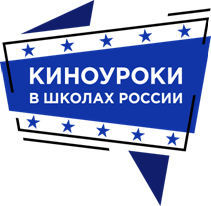 Дорогие педагоги и родители!Проект «Киноуроки в школах России» проводит кастинг на главные роли и роли второго плана в детском художественном фильме «Звезды из колодца», который будет сниматься в городе Липецке  в июле  2022 года. Для участия в дистанционном кастинге необходимо подготовить видеозапись самопробы в соответствии с инструкцией ниже.Инструкция по подготовке видеозаписи самопроб для кастинга: 1.   Прочитать рассказ и ознакомится с кастинг-листом.2.	Выбрать роль, на которую подходит Ваш ребенок, согласно кастинг-листа.3.	Записать актерскую видеовизитку - рассказ о себе на 1 мин.  (можно на телефон).4.  Прислать анкету (фото, возраст, размер ожеды/обуви) и видеовизитку Второму режиссеру проекта - Ольге Пинчуковой - с пометкой «кастинг Липецк»  на почту: aloonepsy@gmail.com  или на WhatsApp по номру телефона +79533543541 Фото и  Видео на кастинг принимается ТОЛЬКО с четким изображением и хорошим звуком!